Publicado en Madrid el 03/04/2020 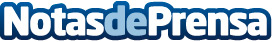 ¿Cómo está impactando el COVID-19 al sector de la publicidad y el marketing?Aplicaciones web, desarrollo de e-commerce, creación de páginas web y marketing digital, los servicios más demandados por las empresas para compensar las pérdidas provocadas por el confinamiento. Sortlist, la plataforma digital que conecta a las marcas con las agencias, publica un informe en el que recoge las consecuencias y tendencias que la crisis sanitaria está dejando en el sector de la publicidadDatos de contacto:Macarena Vayá911989686Nota de prensa publicada en: https://www.notasdeprensa.es/como-esta-impactando-el-covid-19-al-sector-de Categorias: Internacional Comunicación Marketing Emprendedores E-Commerce Recursos humanos Digital http://www.notasdeprensa.es